重磅首发：CISILE线上展览日程安排正式发布！7月20日云端相见！第十八届中国国际科学仪器及实验室装备展览会（CISILE2020）将于2020年12月7-9日在北京·国家会议中心召开。为响应国务院关于创新展览服务模式的部署，推动会展业复苏发展，帮助采购商和企业建立或恢复沟通，CISILE组委会决定于2020年7月20-31日 在 CISILE线上展览平台举办CISILE线上展览活动。本次线上展览共邀请到457家企业线上参展，其中包括天美中国、北分瑞利、上海仪电、沃特仕、永新光学、大连依利特、海光仪器、青岛海尔、沃柏斯等国内外众多龙头企业参展，共同展示拳头产品、新技术新产品。预计平台总浏览量将达到50万+，专业观众30000人以上。同时，企业还将在7月20-31日展览期间集中推出多种优惠采购活动，期待您的参与。线上展览展示范围：分析测试仪器 光学仪器及设备、电子光学仪器 实验室仪器、设备及耗材 生化、生命科学及微生物检测仪器 材料力学性能试验设备、无损检测仪器 环境监测仪器 计量仪器 化学试剂和标准物质 行业专用仪器 软件、实验室信息管理系统等 仪器配件及零部件 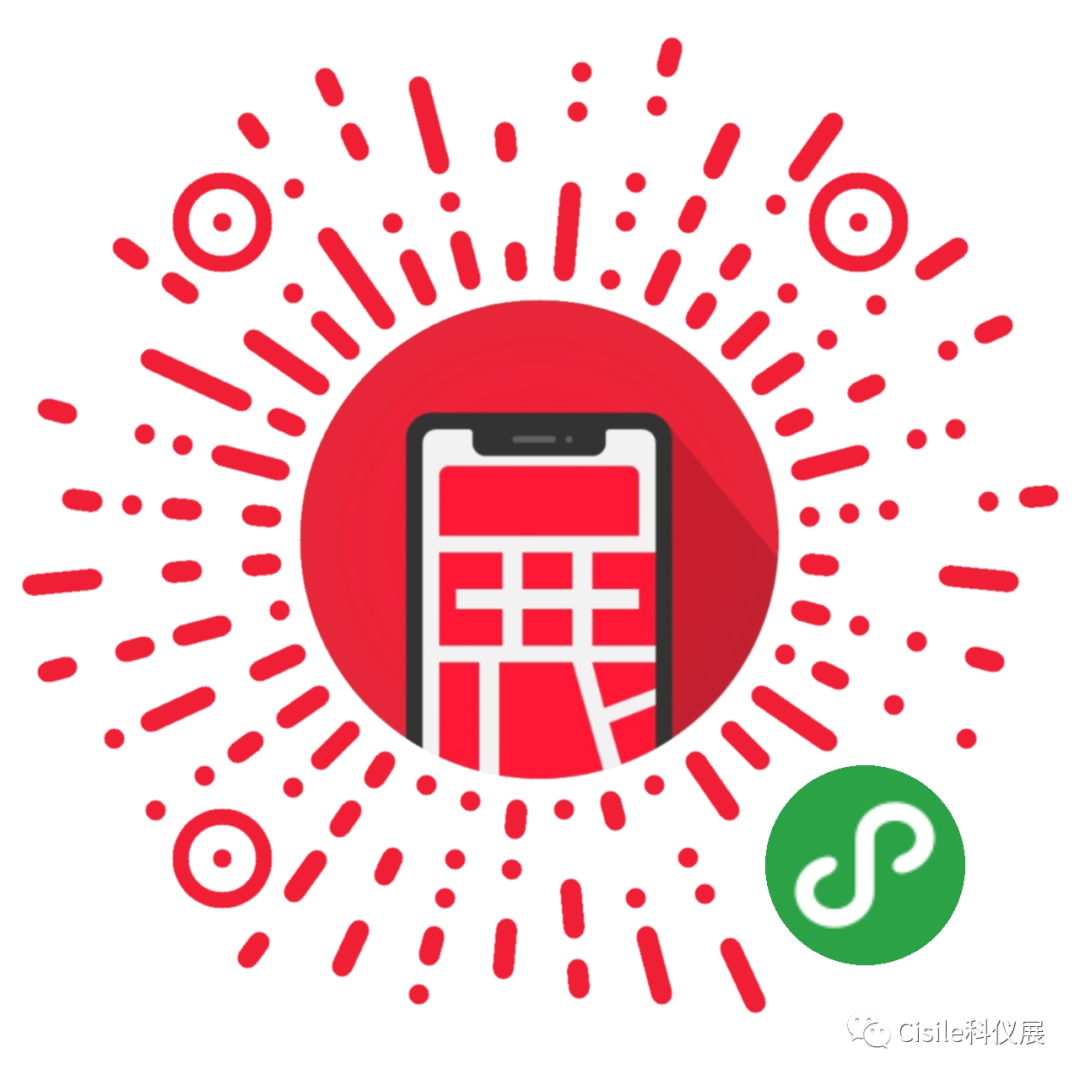 扫一扫，线上观展另外，期待已久的CISILE线上展览日程安排也已经正式发布啦！赶紧搬好小板凳，跟小编一起来看看有哪些精彩内容！板块一：云展厅开幕式（7.20）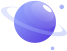 版块二：同期活动—讲座周（7.21-27）板块三：同期活动—品牌周（7.28-31）7月20日我们云端相见一起打造永不落幕的CISILE科仪展！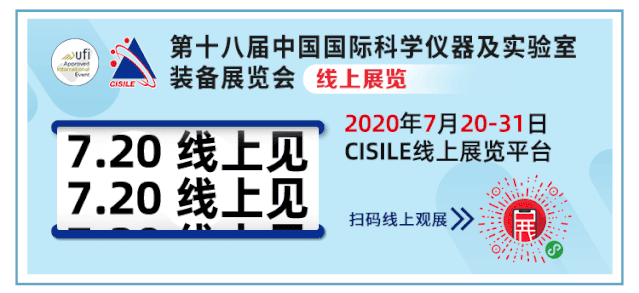 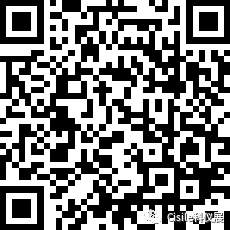 扫码观看直播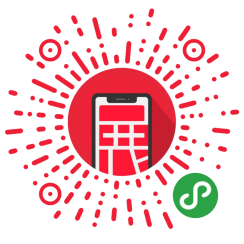 扫码线上观展云展厅直播间日程安排：7月20日 9:30—16:30云展厅直播间日程安排：7月20日 9:30—16:309:30—9:35主持人，云展厅开幕——2020科学仪器直面“危”与“机”9:35—9:40中国仪器仪表行业协会秘书长李跃光致辞9:40—10:2010:20—11:0011:00—11:0511:05—11:4511:45—12:25新形势下，走出国产科学仪器“高端路”的几点思考报告嘉宾：毛 磊  教授级高级工程师、博导，享受国务院特殊津贴专家，宁波永新光学股份有限公司总经理兼技术总监国产科学仪器在新形势下的应对报告嘉宾：孙月琴，北京科学仪器装备协作服务中心主任抽奖活动（发红包，京东购物卡）国产检测仪器发展的瓶颈与突破报告嘉宾：刘 鑫  高级工程师，北京海关技术中心智能制造推动仪器仪表行业的数字化转型报告嘉宾：董 健  教授级高工，南京优倍电气有限公司董事长14:00—14:306. 国产仪器发展状态及新形势给我们带来的机遇与挑战报告嘉宾：付世江  天美仪拓实验室设备（上海）有限公司总裁14:30—15:107.中国石油质检机构的“危”与“机”——国产科学仪器的机遇报告嘉宾：樊 鸣  中国石油东北销售油品监督检测中心15:10—15:158.抽奖活动（发红包，京东购物卡）15:15—15:559.如何建设智慧型实验室？报告嘉宾：董国斌  沃特仕（北京）科技有限公司总经理15:55—16:3510.不确定时代的科学仪器发展之路探讨报告嘉宾：田海峰  青岛盛瀚色谱技术有限公司总经理助理7月21日 15:00—17:007月21日 15:00—17:0015:00—16:00废液处理以及红外测油解决方案报告嘉宾：党雅婷，北京环宇宏业科技开发有限公司产品经理16:00—17:00通过自动化提高工作流程效率——深入探究3D细胞培养和单细胞工作流程报告嘉宾：付瑶，CELLINK亚太地区市场经理7月22日 15:00—17:007月22日 15:00—17:0015:00—16:00痛点直击！危险化学品贮存管理解决方案报告嘉宾：赵岩，无锡赛弗安全装备有限公司渠道部经理16:00—17:00人工智能让农业科研更高效报告嘉宾：马水兴，托普云农行业经理7月23日 15:00—17:007月23日 15:00—17:0015:00—16:00无线温度湿度压力数据记录器报告嘉宾：陈庆，凯泰斯特（北京）科技有限公司产品经理16:00—17:00传承中的颠覆与创新——原子荧光4.0时代的新技术及其应用报告嘉宾：梁敬，北京海光仪器有限公司原子荧光事业部部长7月24日 15:00—17:007月24日 15:00—17:0015:00—16:00“粉碎是一门艺术”，固体样品前处理方法浅析报告嘉宾：杨阳，蚂蚁源科学仪器（北京）有限公司区域经理16:00—17:00国产ICP-MS在冶金行业复杂体系成分表征方向的研究进展报告嘉宾：文桦，钢研纳克检测技术股份有限公司产品经理7月27日 15:00—17:007月27日 15:00—17:0015:00—16:00SCIENCE ARTIS 常规实验服务推介会报告嘉宾：梁夏朴，北京依托华茂生物科技有限公司销售经理16:00—17:00毒品检测中质谱仪的应用报告嘉宾：王陈璐，宁波盘福生物科技有限公司项目规划部经理7月28日 13:00—17:007月28日 13:00—17:0013:00—14:00ANTOP2020颁奖盛典报告嘉宾：谢孟峡 - 北京师范大学分析测试中心刘长宽 - 中国仪器仪表学会分析仪器分会杨永坛 - 中粮集团中粮营养健康研究院副总工程师14:00—15:00全自动液态活检提取仪的应用 、钢士特新品384 孔QPCR板发布报告嘉宾：李德政，开启基因股份有限公司总经理15:00—16:002020天美新品发布及其在食品、药材、材料及生物样品分离检测解决方案报告嘉宾：付世江，天美中国总裁16:00—17:00走进天尔，新品分享报告嘉宾：刘晓辰,天尔分析仪器(天津)有限公司技术工程师7月29日 13:00—17:007月29日 13:00—17:0013:00—14:00好的产品成就好的品牌，关注上海沪析，一小时红包雨报告嘉宾：王勇，上海沪析实业有限公司销售经理14:00—15:00新品核酸提取仪及生物样本库介绍报告嘉宾：王奕，无锡耐思生物科技有限公司销售经理15:00—16:00安杰科技-专注水质检测三十年报告嘉宾：姬丹，赵东，安杰环保有限公司资深应用工程师16:00—17:00和泰纯水系统丨你想要的，这里都有报告嘉宾：任志诚，上海和泰仪器有限公司大区经理7月30日 13:00—17:007月30日 13:00—17:0013:00—14:00工业冷水机“停机断水”该如何处理报告嘉宾：贾丽娜，北京长流科学仪器有限公司销售经理刘小西，北京长流科学仪器有限公司销售经理14:00—15:00电厂中硼酸离子色谱仪检测法及历元新款离子色谱仪介绍报告嘉宾：昝坤，北京历元电子仪器有限公司总经理汪红蓝，北京历元电子仪器有限公司技术总监15:00—16:00Bioland产品简介报告嘉宾：张勇，贝兰伯生物技术（杭州）有限公司总经理16:00—17:00企业宣讲，产品推介报告嘉宾：陈莹莹，保定申辰泵业有限公司销售经理7月31日 14:00—17:007月31日 14:00—17:0014:00—15:00明美光电-显微成像系统解决方案提供商报告嘉宾：梁冬梅，广州市明美光电技术有限公司市场部15:00—16:00微仪显微镜新产品宣讲报告嘉宾：郜飞鸿，天津微仪光学仪器有限公司销售工程师16:00—17:00冻存管  试剂瓶  实验耗材用品 塑料包装瓶报告嘉宾：冯泓超，沧州维康食品药品包装有限公司总经理